					DETRAN/AM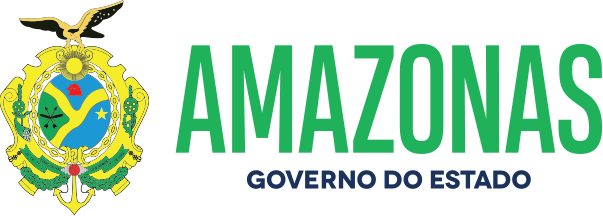 ESPÉCIE: Edital de Notificação de Autuação Nº 023/2022.O DETRAN/AM, fundamentado no art. 281, § único, II, da Lei 9.503, de 23.09.97, consubstanciado com a Resolução 619/2016 do CONTRAN e no princípio constitucional do contraditório da CF; Considerando as reiteradas tentativas de entrega de Notificações de Autuação por infração de trânsito por meio postal aos proprietários dos veículos; NOTIFICA que foram lavradas autuações cometidas pelos veículos de propriedade dos abaixo relacionados, devendo as partes interessadas efetivar apresentação do condutor e Defesa da Autuação no prazo de quinze dias, a contar da data da publicação do presente edital, podendo ser adquirido o formulário para Defesa no site do DETRAN/AM. A não apresentação do Condutor implicará ao proprietário do veículo (pessoa física – responsabilidade pela pontuação), (pessoa jurídica – agravamento art. 257, § 8º).Manaus, 08 de março de 2022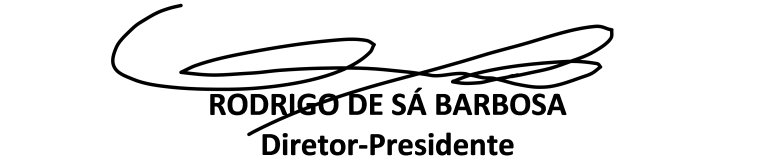 NºPlacaNº AutoCódigo daInfraçãoData daAutuação1 PHA-9275TD-00239170 501-0/0 13/02/222 QZA-5C75TD-00239184 665-3/1 13/02/223 QZA-5C75TD-00239185 663-7/1 13/02/224 QZA-5C75TD-00239186 734-0/0 13/02/225 QZA-5C75TD-00239187 672-6/1 13/02/226 QZA-5C75TD-00239188 640-8/0 13/02/227 OAA-0728TD-00230273 659-9/2 13/02/228 QZF-7J35TD-00230358 734-0/0 13/02/229 JXW-3B11TD-00222478 519-3/0 13/02/2210 OAD-2A47TD-00232773 518-5/2 13/02/2211 QZA-5G95TD-00230370 518-5/2 13/02/2212 JXH-6427TD-00230371 685-8/0 13/02/2213 NOM-6E79TD-00219195 659-9/2 13/02/2214 OAK-6264TD-00238904 659-9/2 13/02/2215 PHO-5J28TD-00234079 734-0/0 14/02/2216 JXQ-3397TD-00231944 685-8/0 14/02/2217 NPB-2F12TD-00230377 660-2/0 14/02/2218 NPB-9209TD-00238711 659-9/2 15/02/2219 NPB-9209TD-00238712 501-0/0 15/02/2220 NOO-7185TD-00229036 703-0/1 15/02/2221 OAI-5383TD-00229037 703-0/1 15/02/2222 PHU-9D04TD-00229040 703-0/1 15/02/221 PHA-9275TD-00239170 501-0/0 13/02/222 QZA-5C75TD-00239184 665-3/1 13/02/223 QZA-5C75TD-00239185 663-7/1 13/02/224 QZA-5C75TD-00239186 734-0/0 13/02/225 QZA-5C75TD-00239187 672-6/1 13/02/226 QZA-5C75TD-00239188 640-8/0 13/02/227 OAA-0728TD-00230273 659-9/2 13/02/228 QZF-7J35TD-00230358 734-0/0 13/02/229 JXW-3B11TD-00222478 519-3/0 13/02/2210 OAD-2A47TD-00232773 518-5/2 13/02/2211 QZA-5G95TD-00230370 518-5/2 13/02/2212 JXH-6427TD-00230371 685-8/0 13/02/2213 NOM-6E79TD-00219195 659-9/2 13/02/2214 OAK-6264TD-00238904 659-9/2 13/02/2215 PHO-5J28TD-00234079 734-0/0 14/02/2216 JXQ-3397TD-00231944 685-8/0 14/02/2217 NPB-2F12TD-00230377 660-2/0 14/02/2218 NPB-9209TD-00238711 659-9/2 15/02/2219 NPB-9209TD-00238712 501-0/0 15/02/2220 NOO-7185TD-00229036 703-0/1 15/02/2221 OAI-5383TD-00229037 703-0/1 15/02/2222 PHU-9D04TD-00229040 703-0/1 15/02/22